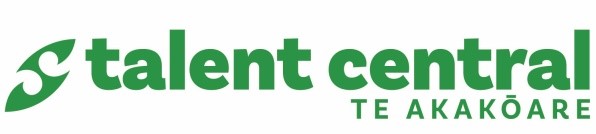 Employment Opportunities(with a voluntary work experience component)Employment Opportunities(with a voluntary work experience component)Employment Opportunities(with a voluntary work experience component)Employment Opportunities(with a voluntary work experience component)Business TypeRole TypeLocationRecommendedDriver’s LicenceRetail (Bakery)ApprenticeshipFeilding✔BakeryAssistantFeilding✔CafeBarista AssistantPalmerston North✔EngineeringAdmin Assistant part-timePalmerston North✔Distribution Centre (Food)Pick/PackerPalmerston North✔Automotive Upholster (Classic vehicles)ApprenticeshipPalmerston North✔Automotive UpholsterLabourerPalmerston North✔Diesel Parts Assistant (commercial vehicles)Assistant (2)Palmerston North✔ArboristApprenticeshipWhanganui✔Fibreglass ManufacturingApprenticeshipFeilding✔Engineering (Fabrication)Apprenticeship (3)Palmerston North✔Engineering (Mechanical)Apprenticeship (3)Palmerston North, Levin✔Engineering (Electrical)Apprenticeship (2)Palmerston North✔Engineering (Welding)Apprenticeship (3)Palmerston North✔Engineering (Hydraulics)ApprenticeshipPalmerston North✔Engineering (Aviation)ApprenticeshipPalmerston North✔Logistics (Postal)LabourerPalmerston North✔Electrical (Commercial)ApprenticeshipPalmerston North✔Joinery (Benchtops)Labourer/ApprenticeshipPalmerston North✔Timber Structural EngineeringLabourer (2)Levin✔Small Engine TechnicalApprenticeFeilding✔Voluntary Work ExperienceVoluntary Work ExperienceVoluntary Work ExperienceBusiness TypeLocationRecommendedDriver’s LicenceRetail (Cafe)Palmerston North✔Timber Structural EngineeringLevin✔ScaffoldingWoodville, Palmerston North✔Electrical (Domestic)Palmerston North✔Warehouse StorepersonPalmerston North✔Transport (Driving)Feilding✔Fibreglass ManufacturingFeilding✔Automotive Upholsterer (Caravans, vehicles)Palmerston North✔Engineering (Fabrication)Palmerston North, Ashhurst, Dannevirke, Bulls✔Engineering (Mechanical) (5)Palmerston North, Levin, Pahiatua✔Engineering (Automotive)Pahiatua✔Engineering (Electrical)Pahiatua✔Spraypainting/PanelbeatingPalmerston North✔MechanicalPahiatua✔Furniture UpholstererPahiatua✔Joinery (Wood)Pahiatua✔Farm RetailDannevirke✔